OSNOVNA ŠOLA FRANA METELKA ŠKOCJAN, PODRUŽNICA Bučka 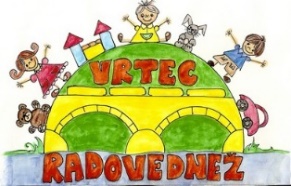 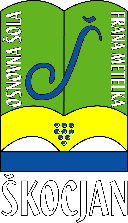 VRTEC RADOVEDNEŽ ŠKOCJAN                                                                   Spletna stran: www.os-skocjan.siE-pošta: os-skocjan@guest.arnes.si                                                             160 let šolstva na BučkiTEDEN PISANJA Z ROKO NA POŠ BUČKA(21. 1. 2019 – 25. 1. 2019)P/ 2. P (Izvajalki: Urška Picek, Suzana Rajgl Zidar)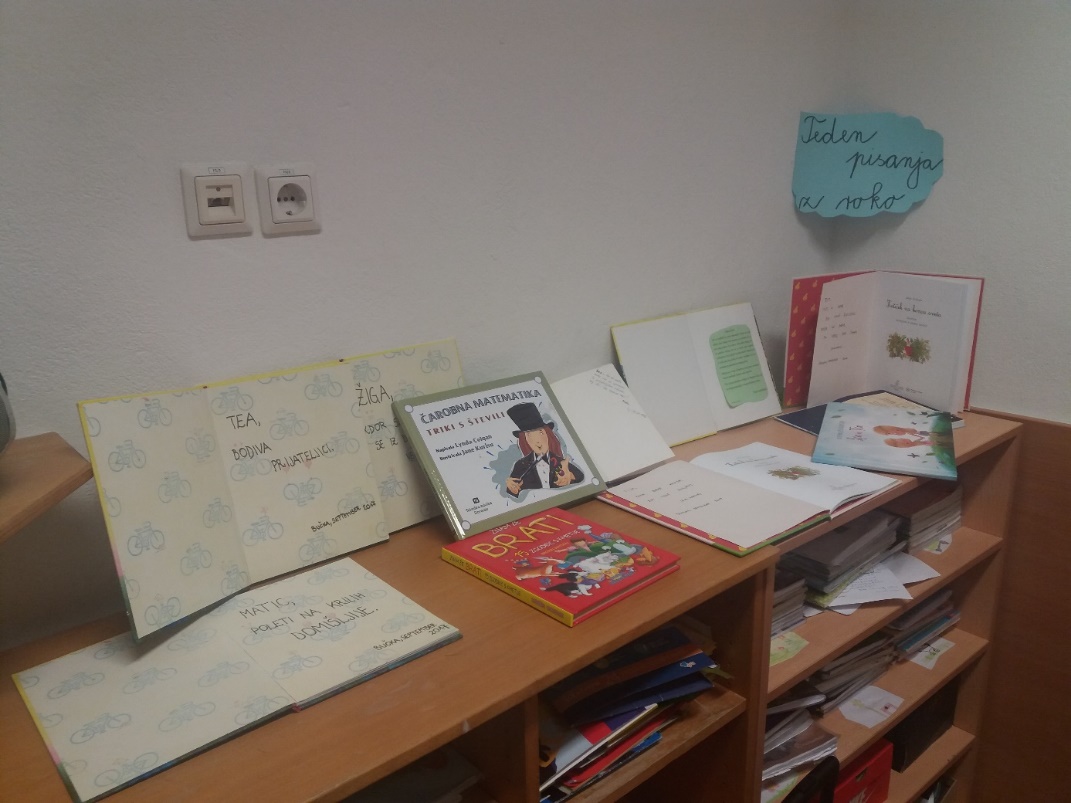 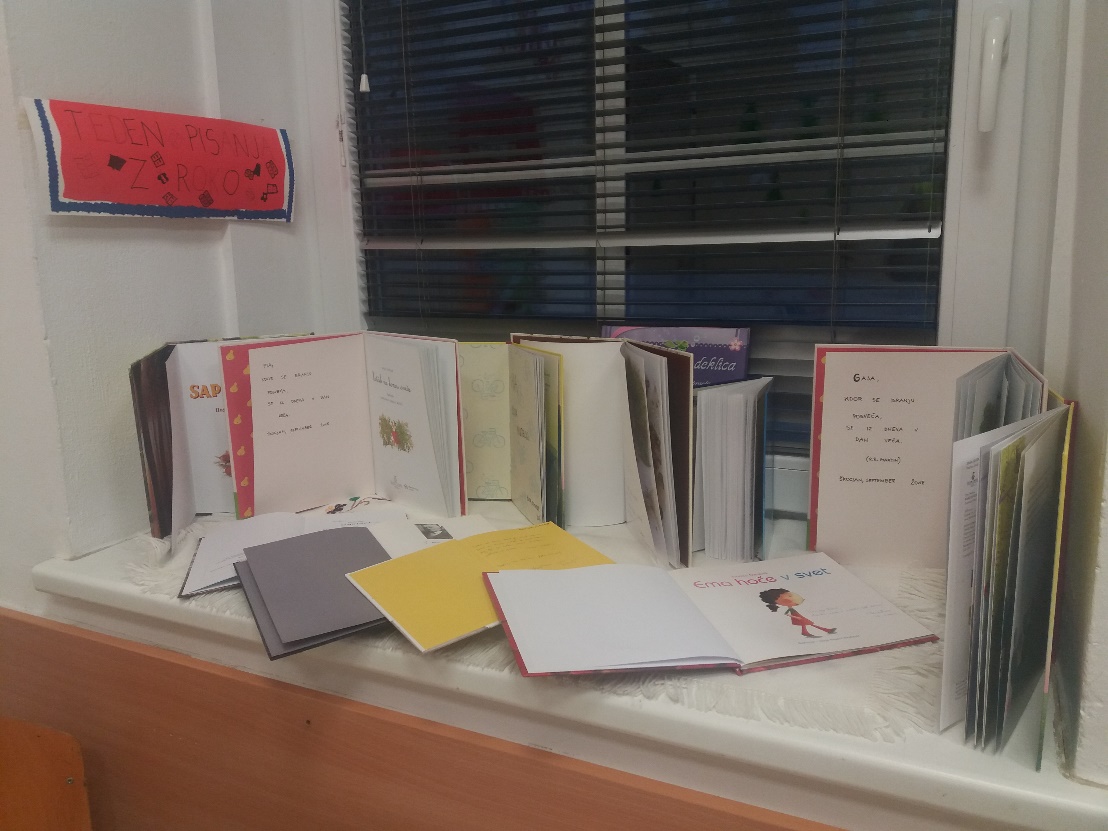 PODALJŠANO BIVANJE (Izvajalka: Kristina Resnik)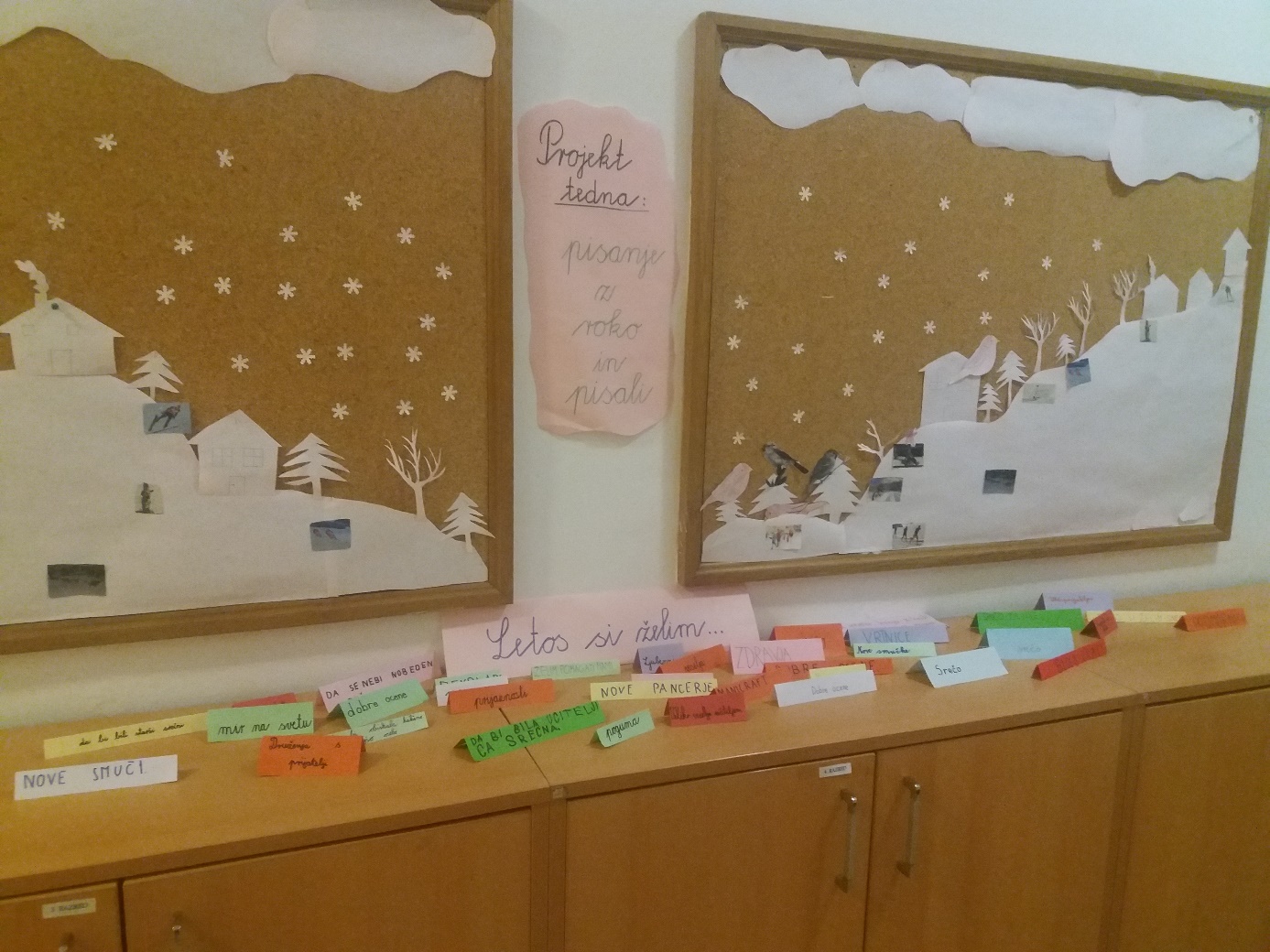 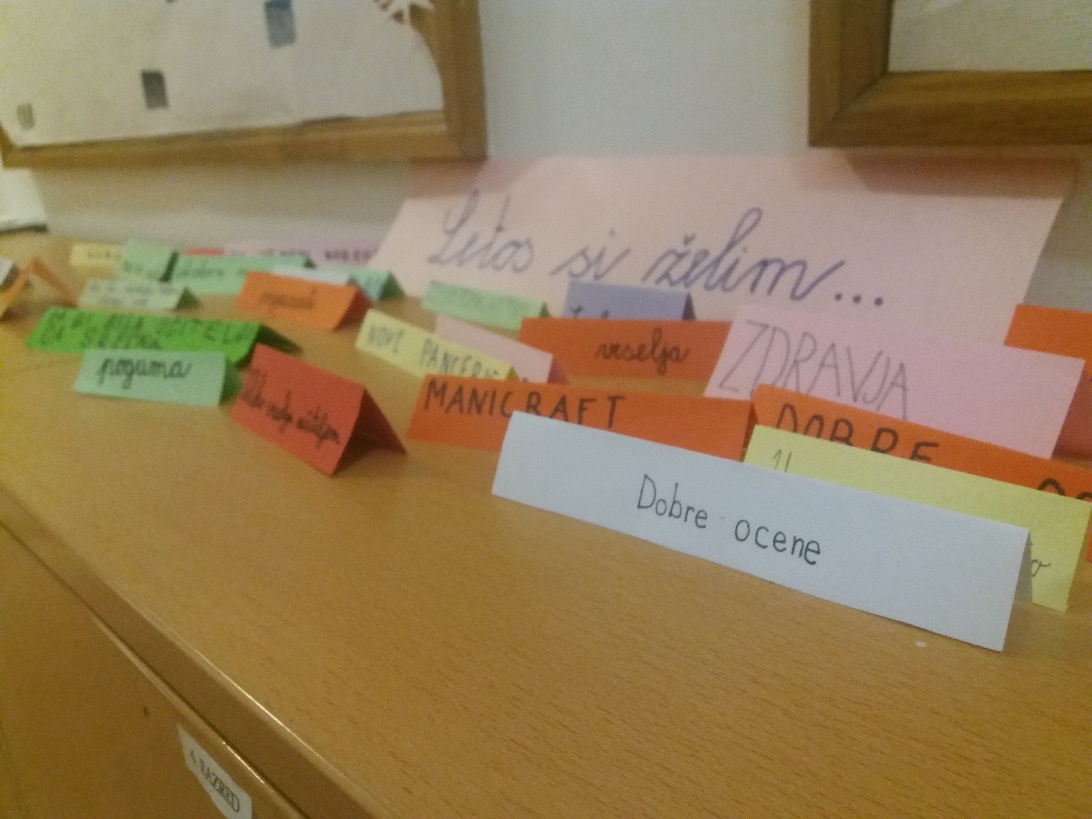 3.p, 4. p/5. p (Izvajalki: Urška Zidar, Maja Salamon)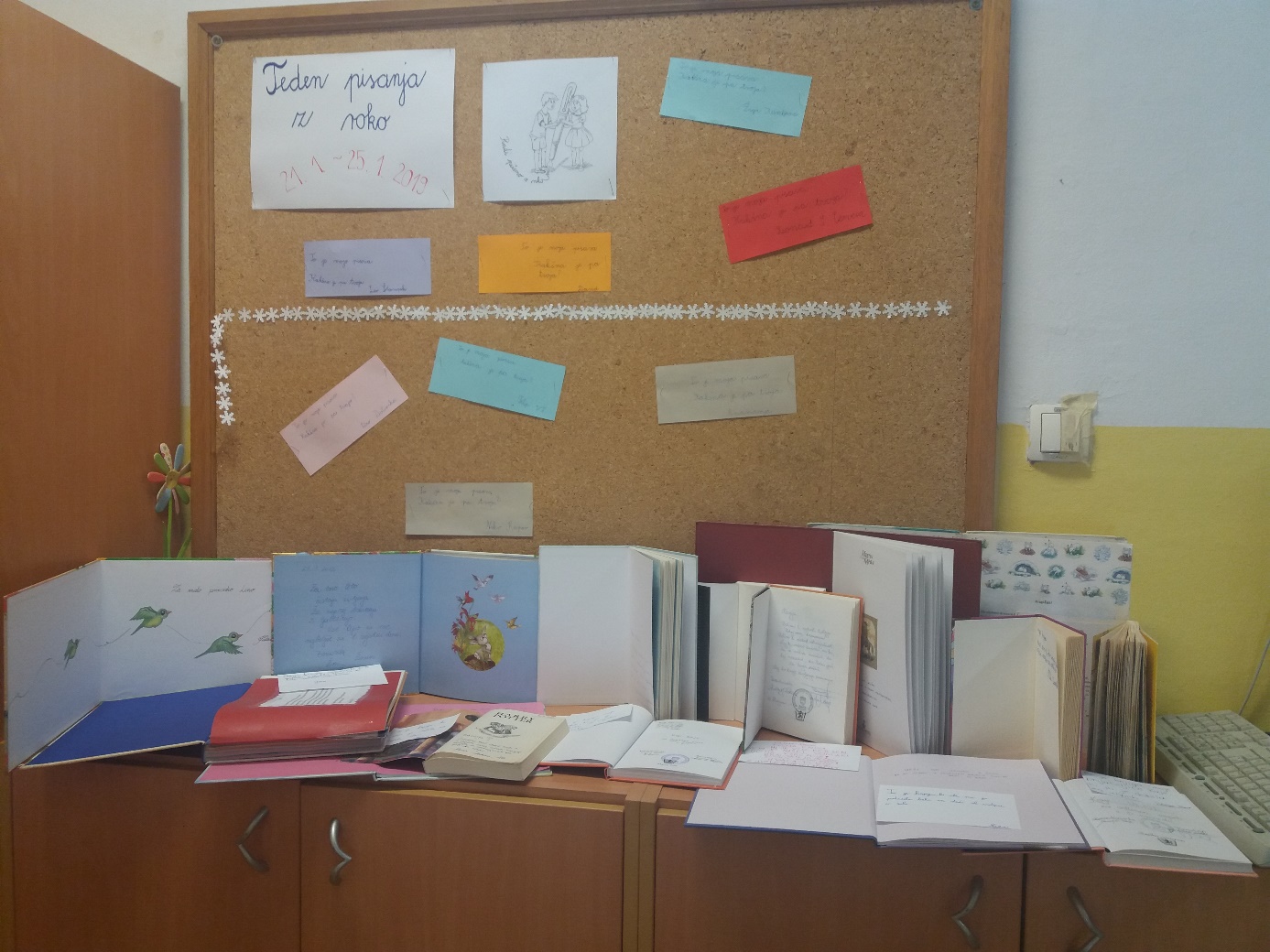 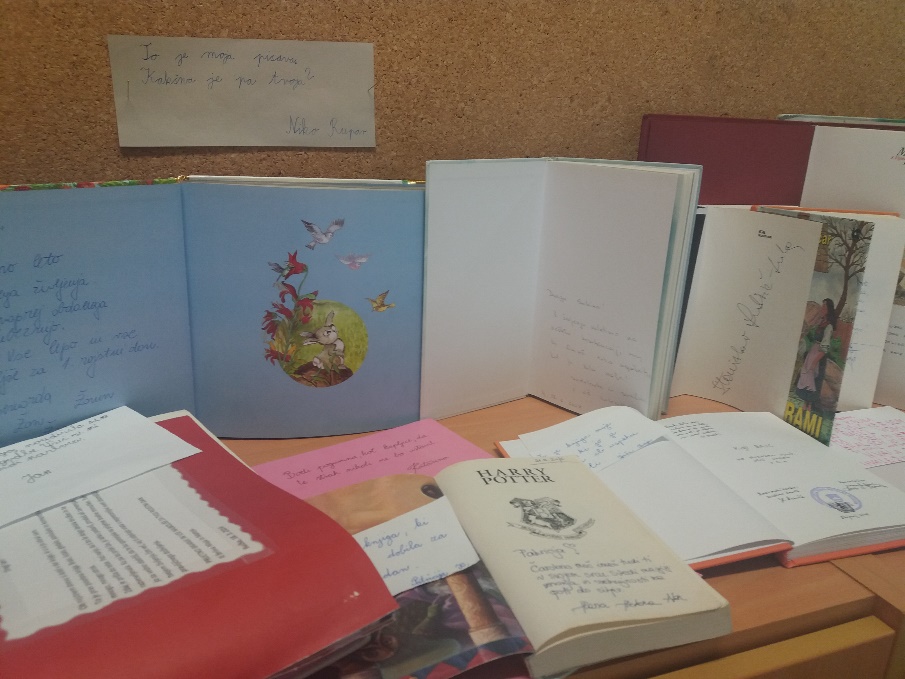 